認証センター事務局記入欄２０２４年度　　有機農産物の生産行程管理者認証申請に必要な書類確認票申請者　　　　　　　　　　　　　　　　　　　　　　　　　　　　　　認証センター確認基準　：　Ａ…基準に適合　　　Ｂ…記載漏れや改善の余地あり、再提出。　　　Ｃ…未提出（確認欄がAになった時点で申請書受理となります）出荷台帳(Ｓ－10、S-11)は、申請時に間に合わない場合は検査時の提出でも受け付けます。民間稲作研究所認証センター　　　　電話　０２８５－５３－１１９８　／　FAX　０２８５－５３－１５１２ 民間稲作研究所認証センター　　　　電話　０２８５－５３－１１９８　／　FAX　０２８５－５３－１５１２ Ｓ－１（生産組織用）有機農産物生産行程管理者　(新規･継続確認)申請書　　　　　　　　　　　　　　　　　　　　　　　申請年月日　　　　　　年　　　月　　　日　民間稲作研究所認証センター　様                            申請者(生産組織名)　　　　　　　　　　      　　　　 　　　　　　住　所　〒　　　-　　　                             　       　電  話　　　　　　　　     　　　　　　　　　ＦＡＸ　　　　　　　　     　　　　　　　　　　  下記により有機農産物生産行程管理者の認証を申請いたします。記１．申請する農林物資の種類（　　　　　　　　　　　　　　　　　　　　　　　　　　　　　　）２.生産行程管理責任者および格付責任者の氏名・住所・略歴３.会員の氏名・住所・連絡先　♣ この用紙は生産組織で１部提出して下さい。個人で提出する必要はありません。 受理年月日　　　　年　　　月　　　日Ｓ－１（個人・組織員用）有機農産物生産行程管理者(新規･継続確認)申請書　　　　　　　　　　　　　　　　　　　　　　　　　　　　　　　申請年月日　　　　年　　　月　　　日　民間稲作研究所認証センター　様                            申請者(生産行程管理者)　　　　　　　　　　      　　　　 　住　所　〒　　　-　　　                             　       　電  話　　　　　　　　     　　　　　　　　　ＦＡＸ　　　　　　　　     　　　　　　　　　E-Mail　　　　　　　　     　　　　　　　　　                             　       　《携帯電話　　　　　　　　　    　　 　》　  下記により有機農産物生産行程管理者の認証を申請いたします。記小分け業務を行う（　1.行う　　2.行わない　）　小分け業務：他から有機農産物を受入れ小分けすること 生産行程管理責任(担当)者及び格付責任(担当)者Ｓ－１Ｂ 　　　　　　　	　　　　    	　　　　　受理年月日　　　　年　　　月　　　日　　　　　　申請年月日　　　　　　　年　　　月　　　日　民間稲作研究所認証センター　様申請者(生産行程管理者)　　　　　　　　　　　　　　　　　　　　(申 請 ･認 証)事 項 変 更 届　申請事項･認証事項を変更するので届出いたします。記１　(申請･認証)変更事項　　　(該当するところに○印をつけ、具体的な内容を記入する)申請ほ場・作目の追加・変更(追加ほ場NOを記入)(申請・認証)ほ場・作目の削除(削除するほ場NOを記入)施設の大幅な造改築(その内容を記入)禁止資材の使用又は飛散による申請取り下げ        5) 生産行程管理担当者、格付担当者、会員（組織）の異動　　　　6) その他(具体的に内容を記入)Ｓ－１Ｃ　　有機栽培申請ほ場一覧　　　                   　　生産者名　　　　　　　        　Ｓ－２共用　　　自宅又は事業所までの案内図　　　　　　　申請者名   　　　　　　　      　　農産物、飼料(調製又は選別の工程のみを経たものに限る)は申請ほ場の分布図を記載する。畜産物は畜舎・家きん舎・放牧場・飼料ほ場の分布図を記載する。この案内図は検査員が実地検査に行く時の道しるべとなるものです。Ｓ－３共用　　生産ほ場及び周辺　　　　　　　　　　　　　　生産者名　　　　　　　　　　　  　　　　　　　申請ほ場周辺図（緩衝地帯の不足している部分を　　　　 で表示する）Ｓ－４Ａ　　　　　　　　　　　　　　　　　　　　　　　　　　　　　生産者名　　　     　　　　　育苗施設（申請ほ場でない場合はS-4Cを提出）は種･育苗･ほ場に使用する農業機械農機具使用管理マニュアルＳ－４Ｂ　　乾燥・調製・保管施設　　　                　　生産者名　　　     　　　　　乾燥・調製・格付等の作業マニュアル（水稲）※小分け精米される方以外は、精米機及び精米作業マニュアル欄は記入しないでください。Ｓ－４Ｃ　　育苗・乾燥・調製・保管施設の平面図　（要望：施設や倉庫の面積が確認できる縦横の寸法を必ず記入してください）作 業 委 託 契 約 書作業委託者　　　　　　　　　（以下「甲」という）と作業受託者　　　　　　　　　（以下「乙」という）は下記による契約を締結し、双方誠意をもって契約を遵守します。委託作業の内容　　　　　　　　　　　　　　　　　　　　　　　　　　　使用する施設・機械等　　　　　　　　　　　　　　　　　　　　　　　　使用する資材等　　　　　　　　　　　　　　　　　　　　　　　　　　　第１条（目　的）　この契約書は、JAS法に基づく有機農産物の生産の作業受委託について、乙は甲の有機認証に支障をきたさないようおこなう。第２条（甲の責務）甲は、乙に有機農産物の日本農林規格第４条に定められた基準を示し、委託する作業工程を指示する。第３条（乙の責務）乙は、甲から指示された受託作業を実施するにあたって作業工程に異常が発生したときは速やかに甲に報告し、甲の指示を受ける。第４条（契約の継続と解約）受委託作業内容に変更がなく、甲、乙互いに異議がない場合は自動的に契約は更新される。乙が行う受託作業に差異が生じた場合、甲は本契約を解除することができるものとする。第５条（その他）その他必要な事項が生じた場合は速やかに誠意を持ってお互いに解決にあたるものとする。この契約書は、作業委託者及び受託者用に2部作成し、各自1部ずつ所持する。　　年　　月　　日作業委託者（甲）　住所　　　　　　　　　　　　　　　　　　　　　氏名　　　　　　　　　　　　作業受託者（乙）　住所　　　　　　　　　　　　　　　　　　　　　氏名　　　　　　　　　　　　Ｓ－５　　有機農産物（水稲）の栽培計画　 　 　　　　　生産者名　　　　　 　　　　　　　作付計画栽培計画Ｓ－５ 野菜など 　 有機農産物の栽培計画　　　　　　　　　生産者名　　　 　　　　　　　　　Ｓ－６Ａ　　種苗・資材リスト          　　　           　   生産者名　　　　　　　　　　有機栽培の使用種苗リスト　(以下の種苗については遺伝子組換えでない)有機栽培の使用資材リスト（床土・肥料・雑草防除・病害虫防除等用）※有機JASで使用可能かの確認は、使用前に必ず行ってください。前年と同じ資材でも、採取場や原料等が変更されている場合があります。）農水省HPのリストにある資材の確認は必要ないが、備考欄に農水ＨＰ等、分かるように記入。すき込み用の燕麦等も、種子消毒がされている場合は、使用薬剤の確認を行ってください。不明な場合は、購入する前に必ず認証センターにご連絡ください。（℡　0285-53-1198）Ｓ－６Ｂ　　　　　　　　　　　　　　　    　　　　　　　生産者名　　　　　　　　　　　　　　　　　　　　　　・・・・・・・・以下は、自家生産の場合を除いて製造所または販売所が記入、捺印する・・・・・・・・育苗土・自家製肥料等の資材証明書(いずれか〇をつける)発行年月日　　　　　年　　　月　　　日資　材　の　名　称　　　　　　　　　　　　　　　　製造所又は販売店名　　　　　　　　　　　　　　　　　　　　　　印　　　　　担当者氏名　　　　　　　　　　　　　　　　　　　　　　印　住　　所　　　　　　　　　　　　　　　　　　　　　　　　　　　　電話番号　　　　　　　　　　　　　　　育苗土の採取場所（地番）　　　　　　　　　　　　　　　　　　　　　　　　　　　ボカシ・たい肥等の原材料　　　　　　　　　　　　　　　　　　　　　　　　　　　製　造　工　程：以下のことを確認し、証明します。1．育苗土の採取場所は過去２年以上の間、使用禁止資材を使用していない。また周辺から使用禁止資材が飛来又は流入していない。2．製造工程において、有機農産物の日本農林規格に適合している資材以外は使用していない。生産行程管理者は育苗土、肥料などを購入する際、製造所あるいは販売所に、この用紙を作成してもらう。なお、品質証明書に上記項目等が記載され、かつ条件が満たされている場合は、そちらを提出してもよい。育苗土、ボカシ、たい肥の原材料を自家山林又は農地から採取した場合、「育苗土の名称」の欄に自家採取（製造）と記入し、「育苗土の採取場所（地番）」、「製造工程」を記入し、この証明書を提出する。原材料の入手先や製造工程が変更となり、不適合となる場合があるので、資材を購入する前に、必ず有機ＪＡＳ適合資材かどうか確認をしてください。不明な場合は、認証センター迄ご連絡ください。（℡　0285-53-1198）Ｓ－７　（　　　　　）年度　生産行程管理記録（ 育苗、栽培、乾燥、調製、格付等 ）有機栽培農産物の種類(               )a．有機栽培ほ場№(                                   　  　　　　　　　　　　　　　 　)b．転換期間中ほ場 №(                         　              　　　　　　　　　　　   　)　　年　　月　　日 ～ 　　年　　月　　日Ｓ－７　（　　　　　）年度　生産行程管理記録（ 育苗、栽培、乾燥、調製、格付等 ）有機栽培農産物の種類(               )a．有機栽培ほ場№（　　　　　　　　　　　　　　　　　　　　）b．転換期間中ほ場 №（　　　　　　　　　　　　　　　　　　　　　　　　）　　年　　月　　日 ～ 　　年　　月　　日Ｓ－７野菜　（　　・　　）年度　生産行程管理記録　　生産者名　　　　         　　　有機栽培農産物の種類(      　         ) a．有機栽培ほ場№  (   　　　　　　　　　　　　　　　　　  　　　 　　　　　　　　 　)b．転換期間中ほ場№(   　　　　　　　　　　　　　　　　　　　　　　　　　　　　　   　)　　年　　月　　日～　　年　　月　　日Ｓ－８　　航空防除実施作業地図（実施地域の場合に記入） 生産者名　　     　　　　　　　Ｓ－９　　　有機農産物の格付実績報告書　　　　　　　 格付責任者名　　　　　　　　　１．ＪＡＳシールの作成　１.認証センターから購入　 　　２.パソコンで作成　　　３.外注で印刷（　ｼｰﾄ　　ﾛｰﾙ　）　　２．有機農産物の生産行程についての検査の確認　※確認した事項の番号に○をつけて下さい３.格付に係わる記録　　　　　　　年４月１日　　から　　　　　年３月３１日まで出荷台帳（S-10,11）に必ず合計を記入し、下記の格付量と合うか各自確認してください。４.有機農産物の格付実績報告※いくつかの品種などがある場合は、合計した格付量を記入してください。Ｓ－１０　　　　　　精米記録及び有機米出荷台帳　　　申請者名　　　　　　　　　　　　　銘柄名　　　　　　　　　　　（　有機　転換　）　　年産　　　　　　Ｓ－１１　　有機農産物(米以外)の出荷台帳　　　　申請者名　　     　　　　　　　　　　種類・品種名　　　　　　　　　　　申　込　日　　　　　　　　　　年　　　　月　　　　日氏　　　名　　　　　　　　　　　　　　　　　　　　　　　　　　　　お届け先住所　　　　　　　　　　　　　　　　　　　　　　　　　　　　　電話番号　　　　　　　　　　　　　　　　　　　　　　　　　　　　　認証番号　　　　 　　　　　　　　　　　　　送料：実費＋手数料をいただきます。基本的に郵便でのお届けになります。お届け日数：翌々日～6日目（土日が入ると遅れます。早急に欲しい方はお声掛けください。）　民間稲作研究所認証センター　　　　　　　　　　　　　　TEL　０２８５（５３）１１９８　/　FAX　０２８５（５３）１５１２　　　　　　　　　　年　　月　　日民間稲作研究所認証センター　御中申請事業者　　　　　　　　　　　　　　ＪＡＳマーク、品質表示の作成について　ＪＡＳマークを以下のことを守って作成しますので届けます。ＪＡＳマーク、品質表示の作成は基準に併せて行い、事前に認証センターに届け出る。ＪＡＳマークの保管は遺漏のないように管理する。ＪＡＳマークの受払は正確に記帳する。作成したＪＡＳマークは他認証事業者に譲渡・販売しない。ＪＡＳシール、品質表示の作成　　1.印刷を外注　　2.個人(会社)のパソコンで作成　　　　　　　　　　　　　　 　 3.その他（　　　　　　　　　　　　　　　　）	年間作成予定枚数　　　　　　　枚　作成するＪＡＳシール、品質表示のサンプルを下の空欄に貼付（袋に直接印刷する場合はコピー又は写真貼付、原寸大）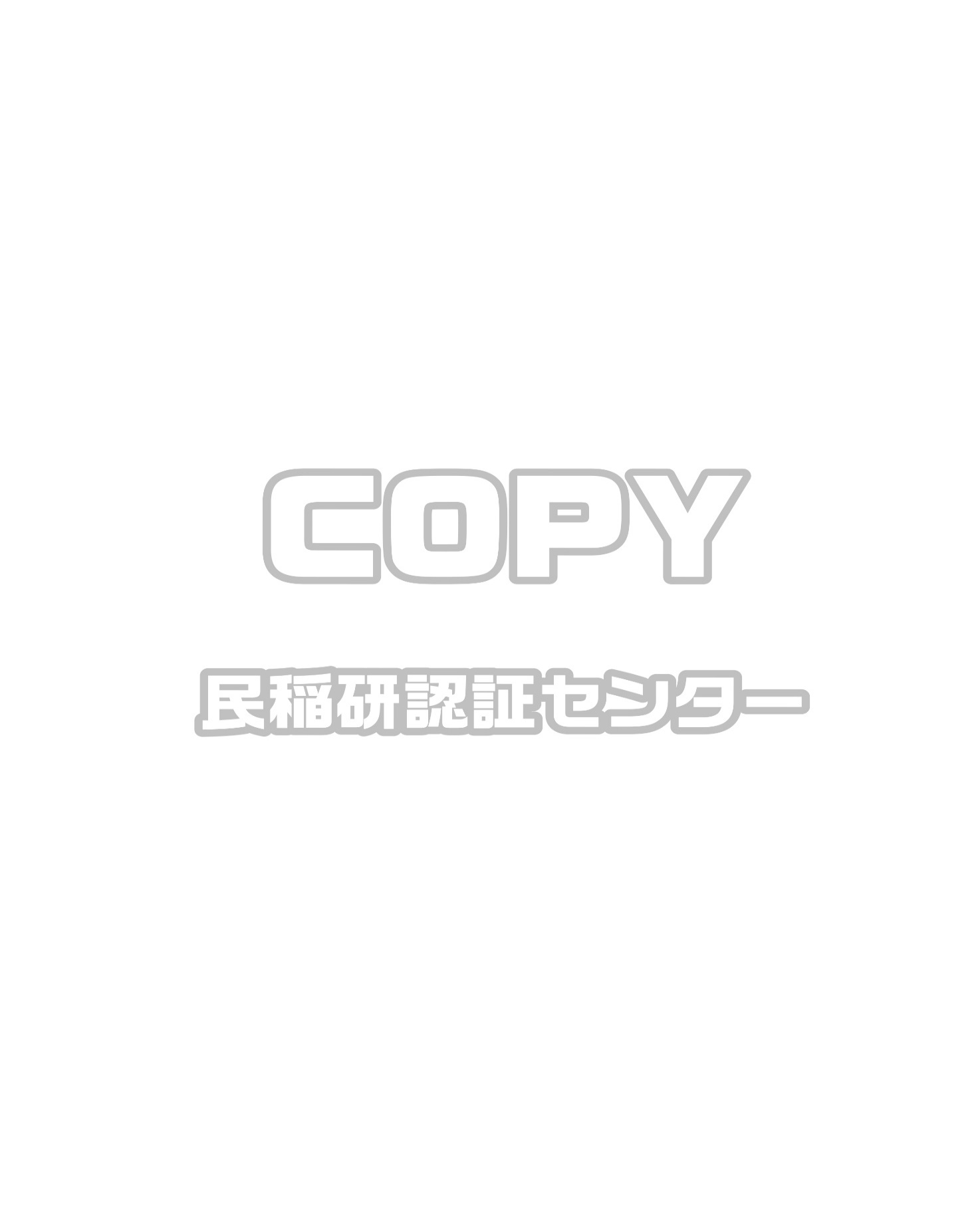 （認証書などの提出を求められた場合は、コピーであることが分かるように印刷してください。）受付№受付日確認印チェック日確認印確認印受理日確認印受理通知発行日入金日書類№書　　　類　　　名提出期限申　請　者チェック欄認証センター確　　認S－１有機農産物 生産行程管理者申請書（生産組織用）４／３０S－１有機農産物 生産行程管理者申請書（個人･組織員用）４／３０内部(生産行程管理)規程、格付規程、栽培管理基準４／３０生産組織の場合…組織の規約・組織図４／３０S－１Ｂ（申請・認証）事項変更届・・・・・・変更があった場合随　時S－１Ｃ有機栽培申請ほ場一覧　４／３０S－２自宅又は事業所までの案内図４／３０S－３有機農産物の生産ほ場及び周辺４／３０S－４Ａ育苗施設、は種･育苗･ほ場に使用する農業機械、作業ﾏﾆｭｱﾙ　　　　　　　４／３０S－４Ｂ乾燥・調製・保管・出荷施設、作業ﾏﾆｭｱﾙ４／３０S－４Ｃ育苗・乾燥・調製・保管・出荷施設平面図４／３０S－５有機農産物の栽培計画４／３０S－６種苗・資材リスト４／３０S－６育苗土・自家製肥料等の資材証明書４／３０S－６使用資材の原料、製造工程及び有機ＪＡＳ適合証明書４／３０S－７生産行程管理記録　(前年に検査した日付～3/31)４／３０S－８航空防除実施作業地図　(空散の実施地域)実施確定後S－９格付記録・格付実績報告・・・・・前年度分の記録４／３０S－10精米記録及び米出荷台帳・・・・・前年度分の記録検査時可S－11（米以外の農産物）出荷台帳・・・前年度分の記録検査時可有機農産物等の生産行程管理者の認証契約書新規申請時備考欄氏　　名住　　　所農業従事年　数認証講習会受講年月日生産行程管理責任者　・ ・格  付  責  任  者　・ ・No.氏　　名住　　　所電　話ＦＡＸ生産行程管理担当者生産行程管理担当者格付担当者認証講習会受講年月日No.氏　　名住　　　所電　話ＦＡＸ責任者◎該当者○責任者◎該当者○責任者◎該当者○認証講習会受講年月日 １ ・ ・ ２ ・ ・ ３ ・ ・ ４ ・ ・ ５ ・ ・ ６ ・ ・ ７ ・ ・ ８ ・ ・ ９ ・ ・10 ・ ・申請する農林物資の種類小分けをする種類格付表示予定量kg氏　　名住　　　所農業従事年数認証講習会受講年月日生産行程管理責 　任　 者　・　・生産行程管理担   当   者　・　・生産行程管理担   当   者　・　・格付責任者　・　・格付担当者　・　・格付担当者　・　・同　意　書有機農産物の申請にあたり、民間稲作研究所認証センターが行う認証に関する業務に協力すること、並びに実地検査を事前通告なく行うことに同意いたします。年　　月　　日　　申請者(生産行程管理者)　　　　　　　　　　      　　　　　　　ほ場№所在地(市町村名から記入)作付面積種類有機区分有機栽培　開始年月日備　考
（地目等）ａ有機 ・ 転換期間　/　/  ～　ａ有機 ・ 転換期間　/　/　～　ａ有機 ・ 転換期間　/　/　～　ａ有機 ・ 転換期間　/　/　～　ａ有機 ・ 転換期間　/　/　～　ａ有機 ・ 転換期間　/　/　～　ａ有機 ・ 転換期間　/　/　～　ａ有機 ・ 転換期間　/　/　～　ａ有機 ・ 転換期間　/　/　～　ａ有機 ・ 転換期間　/　/　～　ａ有機 ・ 転換期間　/　/　～　ａ有機 ・ 転換期間　/　/　～　ａ有機 ・ 転換期間　/　/　～　ａ有機 ・ 転換期間　/　/　～　ａ有機 ・ 転換期間　/　/　～　ａ有機 ・ 転換期間　/　/　～　ａ有機 ・ 転換期間　/　/　～　ａ有機 ・ 転換期間　/　/　～　ａ有機 ・ 転換期間　/　/　～　ａ有機 ・ 転換期間　/　/　～　ａ有機 ・ 転換期間　/　/　～　ａ有機 ・ 転換期間　/　/　～　ａ有機 ・ 転換期間　/　/　～　ａ有機 ・ 転換期間　/　/　～　ａ有機 ・ 転換期間　/　/　～　ａ有機 ・ 転換期間　/　/　～　ａ有機 ・ 転換期間　/　/　～　ａ有機 ・ 転換期間　/　/　～　ａ有機 ・ 転換期間　/　/　～　ａ有機 ・ 転換期間　/　/　～　申請ほ場面積申請ほ場面積ａａ申請ほ場以外の面積申請ほ場以外の面積ａａおもな作物おもな作物おもな作物 最寄りの駅(                )から自宅までの距離は 約          km です。方位を記入してください。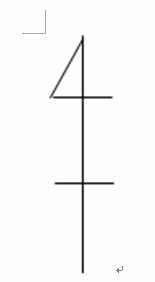 ほ場№主な栽培品目地目方位を記入方位を記入方位を記入隣接地の土地利用隣接地までの距離汚染防止対策(緩衝地帯・別刈り)汚染防止対策(緩衝地帯・別刈り)方位を記入方位を記入方位を記入北方位を記入方位を記入方位を記入東方位を記入方位を記入方位を記入南方位を記入方位を記入方位を記入西方位を記入方位を記入方位を記入方位を記入方位を記入方位を記入方位を記入方位を記入方位を記入用水の水源：用水の水源：用水の水源：用水の水源：用水の水源：方位を記入方位を記入方位を記入空中防除対象地域に（ 含まれない  　含まれる ）空中防除対象地域に（ 含まれない  　含まれる ）空中防除対象地域に（ 含まれない  　含まれる ）空中防除対象地域に（ 含まれない  　含まれる ）空中防除対象地域に（ 含まれない  　含まれる ）ほ場№主な栽培品目地目方位を記入方位を記入方位を記入隣接地の土地利用隣接地までの距離汚染防止対策(緩衝地帯・別刈り)汚染防止対策(緩衝地帯・別刈り)方位を記入方位を記入方位を記入北方位を記入方位を記入方位を記入東方位を記入方位を記入方位を記入南方位を記入方位を記入方位を記入西方位を記入方位を記入方位を記入方位を記入方位を記入方位を記入方位を記入方位を記入方位を記入用水の水源：用水の水源：用水の水源：用水の水源：用水の水源：方位を記入方位を記入方位を記入空中防除対象地域に（ 含まれない  　含まれる ）空中防除対象地域に（ 含まれない  　含まれる ）空中防除対象地域に（ 含まれない  　含まれる ）空中防除対象地域に（ 含まれない  　含まれる ）空中防除対象地域に（ 含まれない  　含まれる ）育苗場所(ほ場№ 又は 住所)緩衝地帯要(　　 　ｍ) ・ 不要1.有機専用ハウス　　2.慣行･特栽と同一ハウス　　3.露地育苗　　4.育苗は委託、または購入1.有機専用ハウス　　2.慣行･特栽と同一ハウス　　3.露地育苗　　4.育苗は委託、または購入1.有機専用ハウス　　2.慣行･特栽と同一ハウス　　3.露地育苗　　4.育苗は委託、または購入1.有機専用ハウス　　2.慣行･特栽と同一ハウス　　3.露地育苗　　4.育苗は委託、または購入作業の委託1.なし2.あり1.作業を委託している場合はその作業内容 　（　　　　　　　　　　　　　）2.作業委託先氏名　　　　　　　　　　     　　　　3.委託契約書の有無：　有・無 1.作業を委託している場合はその作業内容 　（　　　　　　　　　　　　　）2.作業委託先氏名　　　　　　　　　　     　　　　3.委託契約書の有無：　有・無 1.作業を委託している場合はその作業内容 　（　　　　　　　　　　　　　）2.作業委託先氏名　　　　　　　　　　     　　　　3.委託契約書の有無：　有・無 1.作業を委託している場合はその作業内容 　（　　　　　　　　　　　　　）2.作業委託先氏名　　　　　　　　　　     　　　　3.委託契約書の有無：　有・無 1.作業を委託している場合はその作業内容 　（　　　　　　　　　　　　　）2.作業委託先氏名　　　　　　　　　　     　　　　3.委託契約書の有無：　有・無 1.作業を委託している場合はその作業内容 　（　　　　　　　　　　　　　）2.作業委託先氏名　　　　　　　　　　     　　　　3.委託契約書の有無：　有・無 1.作業を委託している場合はその作業内容 　（　　　　　　　　　　　　　）2.作業委託先氏名　　　　　　　　　　     　　　　3.委託契約書の有無：　有・無 農機具の保管施設有　無床面積　　　　　　　　　　　m2　　　　　　　　　　　m2下表、該当らんに○印を付す下表、該当らんに○印を付す下表、該当らんに○印を付す機械機具名メーカー型式購入年有機専用併　用個人所有共同所有備　　　　考使用農機具作　　業　　内　　容使用する全ての農機具・機械トラクター・移植機等コンバイン・収穫機器等施設の所在地(施設の面積)(       ㎡)(       ㎡)(       ㎡)(       ㎡)施設区分施設区分1．個人施設　　2．共同施設1．個人施設　　2．共同施設1．個人施設　　2．共同施設施設の所在地(施設の面積)(       ㎡)(       ㎡)(       ㎡)(       ㎡)収穫物の保管収穫物の保管1．常温保管　　2．低温保管1．常温保管　　2．低温保管1．常温保管　　2．低温保管倉庫等の所在地　(倉庫の面積)　　　　　　　　　(       ㎡)(       ㎡)(       ㎡)(       ㎡)施設区分施設区分1．個人施設　　2．共同施設1．個人施設　　2．共同施設1．個人施設　　2．共同施設倉庫等の所在地　(倉庫の面積)　　　　　　　　　(       ㎡)(       ㎡)(       ㎡)(       ㎡)収穫物の保管収穫物の保管1．常温保管　　2．低温保管1．常温保管　　2．低温保管1．常温保管　　2．低温保管機械･機器名メーカー型式購入年有機専用併　用併　用個人所有共同所有有害動物防除備　　考作　業作　　業　　内　　容乾燥・調製格付・表示精　米※保管・出荷調製機器の使用状況1．有機栽培農産物専用　　2．慣行・特栽と併用施設の平面図とそのなかにある機械・機器類の配置図　方位を記入施設の平面図とそのなかにある機械・機器類の配置図　方位を記入品種名面積(a)ほ場番号収穫時期格付予定数量(kg)10a･反当㎏項　　目作業時期使用資材等耕    起は 　 種育 　 苗元　　肥代かき １回目２回目田植え追肥病害虫防除雑草防除その他種類（品種）ほ場№は種○　　定植△　　収穫期□―――□　その他の作業       は種○　　定植△　　収穫期□―――□　その他の作業       は種○　　定植△　　収穫期□―――□　その他の作業       は種○　　定植△　　収穫期□―――□　その他の作業       は種○　　定植△　　収穫期□―――□　その他の作業       は種○　　定植△　　収穫期□―――□　その他の作業       は種○　　定植△　　収穫期□―――□　その他の作業       は種○　　定植△　　収穫期□―――□　その他の作業       は種○　　定植△　　収穫期□―――□　その他の作業       は種○　　定植△　　収穫期□―――□　その他の作業       は種○　　定植△　　収穫期□―――□　その他の作業       は種○　　定植△　　収穫期□―――□　その他の作業       種類（品種）ほ場№4月5月6月7月8月9月10月11月12月1月2月3月項　　目作業時期使用資材等施　　肥(含む ボカシ肥・堆肥づくり等）防　　除その他種苗(種類・品種)有機区分入手方法証明書由来が有機でない理由塗布されている農薬・消毒1 有　機2 無消毒3 その他1 自家採取2 購入(購入先)(               )有・無1 有　機2 無消毒3 その他1 自家採取2 購入(購入先)(               )有・無1 有　機2 無消毒3 その他1 自家採取2 購入(購入先)(               )有・無1 有　機2 無消毒3 その他1 自家採取2 購入(購入先)(               )有・無1 有　機2 無消毒3 その他1 自家採取2 購入(購入先)(               )有・無自家採取の場合、採取ほ場№育苗用床土メーカー(自家製含む)採取場、製造工程の確認備　　　　考必須必須資材区分資材名メーカー(自家製含む)使用目的原料、製造工程の確認備　　考必須必須必須必須必須必須必須生産者名年作業日作業内容ほ場No種苗･資材･収穫量･格付量種苗･資材･収穫量･格付量使用機械・器具・施設使用機械・器具・施設年作業日作業内容ほ場No種苗･資材･作目品種数量機械器具･施設清掃・洗浄／1.清掃 2.洗浄／1.清掃 2.洗浄／1.清掃 2.洗浄／1.清掃 2.洗浄／1.清掃 2.洗浄／1.清掃 2.洗浄／1.清掃 2.洗浄／1.清掃 2.洗浄／1.清掃 2.洗浄／1.清掃 2.洗浄／1.清掃 2.洗浄／1.清掃 2.洗浄／1.清掃 2.洗浄／1.清掃 2.洗浄／1.清掃 2.洗浄／1.清掃 2.洗浄／1.清掃 2.洗浄／1.清掃 2.洗浄／1.清掃 2.洗浄／1.清掃 2.洗浄／1.清掃 2.洗浄／1.清掃 2.洗浄／1.清掃 2.洗浄／1.清掃 2.洗浄／1.清掃 2.洗浄／1.清掃 2.洗浄生産者名年作業日作業内容ほ場No種苗･資材･収穫量･格付量種苗･資材･収穫量･格付量使用機械・器具・施設使用機械・器具・施設備　　考年作業日作業内容ほ場No種苗･資材･作目品種数量機械器具･施設清掃・洗浄備　　考／1.清掃 2.洗浄／1.清掃 2.洗浄／1.清掃 2.洗浄／1.清掃 2.洗浄／1.清掃 2.洗浄／1.清掃 2.洗浄／1.清掃 2.洗浄／1.清掃 2.洗浄／1.清掃 2.洗浄／1.清掃 2.洗浄／1.清掃 2.洗浄／1.清掃 2.洗浄／1.清掃 2.洗浄／1.清掃 2.洗浄／1.清掃 2.洗浄／1.清掃 2.洗浄年種類(品種)種類(品種)ほ場№ほ場形態ほ場形態●耕起　○は種　△定植　収穫期□―――□(開始日、終了日を記入する)　 葉もの○――→　　　　　その他の作業                ●耕起　○は種　△定植　収穫期□―――□(開始日、終了日を記入する)　 葉もの○――→　　　　　その他の作業                ●耕起　○は種　△定植　収穫期□―――□(開始日、終了日を記入する)　 葉もの○――→　　　　　その他の作業                ●耕起　○は種　△定植　収穫期□―――□(開始日、終了日を記入する)　 葉もの○――→　　　　　その他の作業                ●耕起　○は種　△定植　収穫期□―――□(開始日、終了日を記入する)　 葉もの○――→　　　　　その他の作業                ●耕起　○は種　△定植　収穫期□―――□(開始日、終了日を記入する)　 葉もの○――→　　　　　その他の作業                ●耕起　○は種　△定植　収穫期□―――□(開始日、終了日を記入する)　 葉もの○――→　　　　　その他の作業                ●耕起　○は種　△定植　収穫期□―――□(開始日、終了日を記入する)　 葉もの○――→　　　　　その他の作業                ●耕起　○は種　△定植　収穫期□―――□(開始日、終了日を記入する)　 葉もの○――→　　　　　その他の作業                ●耕起　○は種　△定植　収穫期□―――□(開始日、終了日を記入する)　 葉もの○――→　　　　　その他の作業                ●耕起　○は種　△定植　収穫期□―――□(開始日、終了日を記入する)　 葉もの○――→　　　　　その他の作業                ●耕起　○は種　△定植　収穫期□―――□(開始日、終了日を記入する)　 葉もの○――→　　　　　その他の作業                ●耕起　○は種　△定植　収穫期□―――□(開始日、終了日を記入する)　 葉もの○――→　　　　　その他の作業                ●耕起　○は種　△定植　収穫期□―――□(開始日、終了日を記入する)　 葉もの○――→　　　　　その他の作業                ●耕起　○は種　△定植　収穫期□―――□(開始日、終了日を記入する)　 葉もの○――→　　　　　その他の作業                ●耕起　○は種　△定植　収穫期□―――□(開始日、終了日を記入する)　 葉もの○――→　　　　　その他の作業                ●耕起　○は種　△定植　収穫期□―――□(開始日、終了日を記入する)　 葉もの○――→　　　　　その他の作業                年種類(品種)種類(品種)ほ場№ほ場形態ほ場形態4月5月5月6月7月8月8月9月10月10月11月12月1月1月1月2月3月年作業日作業内容作業内容作業内容ほ場Noほ場Noほ場No種苗･資材･収穫量･格付量種苗･資材･収穫量･格付量種苗･資材･収穫量･格付量種苗･資材･収穫量･格付量種苗･資材･収穫量･格付量種苗･資材･収穫量･格付量種苗･資材･収穫量･格付量使用機械・器具・施設使用機械・器具・施設使用機械・器具・施設使用機械・器具・施設使用機械・器具・施設使用機械・器具・施設使用機械・器具・施設使用機械・器具・施設年作業日作業内容作業内容作業内容ほ場Noほ場Noほ場No種苗･資材･作目品種名種苗･資材･作目品種名種苗･資材･作目品種名種苗･資材･作目品種名数量数量数量機械器具・施設名機械器具・施設名機械器具・施設名機械器具・施設名機械器具・施設名1.清掃 2.洗浄1.清掃 2.洗浄1.清掃 2.洗浄／1.清掃 2.洗浄1.清掃 2.洗浄1.清掃 2.洗浄1.清掃 2.洗浄／1.清掃 2.洗浄1.清掃 2.洗浄1.清掃 2.洗浄1.清掃 2.洗浄／1.清掃 2.洗浄1.清掃 2.洗浄1.清掃 2.洗浄1.清掃 2.洗浄／1.清掃 2.洗浄1.清掃 2.洗浄1.清掃 2.洗浄1.清掃 2.洗浄／1.清掃 2.洗浄1.清掃 2.洗浄1.清掃 2.洗浄1.清掃 2.洗浄／1.清掃 2.洗浄1.清掃 2.洗浄1.清掃 2.洗浄1.清掃 2.洗浄／1.清掃 2.洗浄1.清掃 2.洗浄1.清掃 2.洗浄1.清掃 2.洗浄／1.清掃 2.洗浄1.清掃 2.洗浄1.清掃 2.洗浄1.清掃 2.洗浄／1.清掃 2.洗浄1.清掃 2.洗浄1.清掃 2.洗浄1.清掃 2.洗浄／1.清掃 2.洗浄1.清掃 2.洗浄1.清掃 2.洗浄1.清掃 2.洗浄／1.清掃 2.洗浄1.清掃 2.洗浄1.清掃 2.洗浄1.清掃 2.洗浄／1.清掃 2.洗浄1.清掃 2.洗浄1.清掃 2.洗浄1.清掃 2.洗浄1.清掃 2.洗浄1.清掃 2.洗浄1.清掃 2.洗浄1.清掃 2.洗浄／1.清掃 2.洗浄1.清掃 2.洗浄1.清掃 2.洗浄1.清掃 2.洗浄／1.清掃 2.洗浄1.清掃 2.洗浄1.清掃 2.洗浄1.清掃 2.洗浄／1.清掃 2.洗浄1.清掃 2.洗浄1.清掃 2.洗浄1.清掃 2.洗浄実施団体名住所/　　　　　　　　　　　　　　　　　　　　  　電話/住所/　　　　　　　　　　　　　　　　　　　　  　電話/空中散布の方法空中散布の方法　1.有人ヘリ　　2.ラジコンヘリ　　3.ドローン　　4.その他（　　　　　　　　）有機農産物の種類(品種等)有機区分格付量(㎏)有機農産物の種類(品種等)有機区分格付量(㎏)有機 ・ 転換期間有機 ・ 転換期間有機 ・ 転換期間有機 ・ 転換期間有機 ・ 転換期間有機 ・ 転換期間有機 ・ 転換期間有機 ・ 転換期間有機 ・ 転換期間有機 ・ 転換期間有機 ・ 転換期間有機 ・ 転換期間有機栽培農産物の種類格付量　(kg)野　菜米 麦  大　豆  その他（　　　　　　　　　　　　　　　　　　　　　　　　　　　　　　）月日ほ場№精米施設清掃精米施設清掃玄米重(kg)格付量(㎏)出荷量(㎏)出荷量(㎏)在庫量(㎏)在庫量(㎏)出荷先ＪＡＳシールＪＡＳシールＪＡＳシール月日ほ場№精米施設清掃精米施設清掃玄米重(kg)格付量(㎏)玄米精米玄米精米出荷先受入払出残数繰越数→合　計合　計合　計年月日ほ場№有機区分格付量(㎏)出荷量(㎏)在庫量(㎏)出荷先ＪＡＳシールＪＡＳシールＪＡＳシール年月日ほ場№有機区分格付量(㎏)出荷量(㎏)在庫量(㎏)出荷先受入払出残数有機・転換繰越数→有機・転換有機・転換有機・転換有機・転換有機・転換有機・転換有機・転換有機・転換有機・転換有機・転換有機・転換有機・転換有機・転換有機・転換有機・転換有機・転換有機・転換有機・転換有機・転換有機・転換有機・転換有機・転換有機・転換有機・転換有機・転換有機・転換有機・転換有機・転換有機・転換合　計合　計合　計ご注文数金額(税別)大きさ(㎝)有機(民稲研)枚10円/枚4×5有機(RROFI)枚10円/枚4×5有機(小)枚50円/10枚1.5×2.4転換中枚10円/枚4×5特栽枚10円/枚10.5×7.4一括表示枚10円/枚10.5×7.4独自表示枚10円/枚3.3×6.4農薬落下検知板枚50円/枚5.5×9ほ場看板枚400円/枚21.1×29.7(Ａ４サイズ)